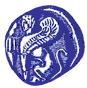 Πρόγραμμα: «Πρακτική Άσκηση Τριτοβάθμιας Εκπαίδευσης του Πανεπιστημίου Αιγαίου»,το οποίο υλοποιείται στο πλαίσιο του Επιχειρησιακού Προγράμματος «Ανταγωνιστικότητα, Επιχειρηματικότητα και Καινοτομία» και συγχρηματοδοτείται από την Ευρωπαϊκή Ένωση (Ευρωπαϊκό Κοινωνικό Ταμείο) και από Εθνικούς ΠόρουςΤμήμα Μηχανικών Σχεδίασης Προϊόντων και ΣυστημάτωνΚατάταξη επιτυχόντων/ουσών φοιτητών/τριών για τη συμμετοχή τους στο Πρόγραμμα Πρακτικής Άσκησης για το χειμερινό εξάμηνο ακαδημαϊκού έτους 2020-21 (σε συνέχεια της υπ’ αριθμ. 03/11.11.2020 απόφασης της Συνέλευσης του Τμήματος Μηχανικών Σχεδίασης Προϊόντων και Συστημάτων)Σημείωση: δεν υπάρχουν επιλαχόντες/ουσες φοιτητές/τριες για τη συμμετοχή τους στο Πρόγραμμα Πρακτικής Άσκησης για το χειμερινό εξάμηνο ακαδημαϊκού έτους 2020-21 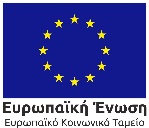 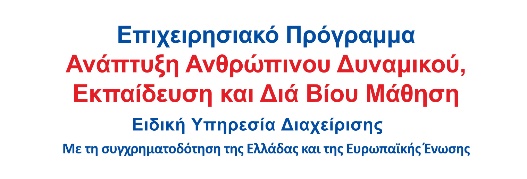 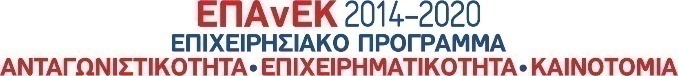 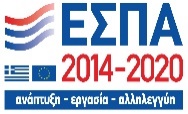 Α/ΑΑριθμός μητρώουΦορέας ΥποδοχήςΧρονικό διάστημα υλοποίησης1511/2013021AD DESIGNLAB - ΒΙΟΜΗΧΑΝΙΚΟΣ ΣΧΕΔΙΑΣΜΟΣ Μ.Ε.Π.Ε.25/01/2021 - 24/02/202125112014024VODAFONE ΠΑΝΑΦΟΝ ΑΕΕΤ01/02/2021 - 28/02/202135112015043COLIBRI ΑΝΩΝΥΜΗ ΕΤΑΙΡΙΑ ΟΠΤΙΚΗΣ ΕΠΙΚΟΙΝΩΝΙΑΣ25/01/2021 - 24/02/20214511/2013046ΟΝΕΧ (ΟΝΕΞ) ΑΝΩΝΥΜΗ ΕΤΑΙΡΕΙΑ ΠΑΡΟΧΗΣ ΚΑΙΝΟΤΟΜΩΝ ΠΡΟΊΟΝΤΩΝ ΚΑΙ ΥΠΗΡΕΣΙΩΝ ΠΛΗΡΟΦΟΡΙΚΗΣ- ΑΕΡΟΠΟΡΙΚΩΝ ΕΦΑΡΜΟΓΩΝ-ΣΥΣΤΗΜΑΤΩΝ ΑΣΦΑΛΕΙΑΣ28/12/2020 - 27/01/2021551120160112YOLK ΙΚΕ04/01/2021 - 03/02/202165112015032ΠΑΝΑΓΙΩΤΗΣ Γ ΘΩΜΑΙΔΗΣ25/01/2021 - 24/02/202175112014064ΑΘΗΝΑΙΚΗ ΖΥΘΟΠΟΙΙΑ Α.Ε29/01/2021 - 28/02/20218511/2013105ΣΟΦΤΜΠΙΖ ΙΚΕ04/01/2021 - 03/02/20219511/2013119ΣΑΝΜΙΞ ΙΝΒΕΣΤΕΜΕΝΤ ΕΠΕΝΔΥΣΕΙΣ ΑΚΙΝΗΤΑ04/01/2021 - 03/02/2021105112016068ΣΟΦΤΜΠΙΖ ΙΚΕ04/01/2021 - 03/02/2021115112016102ΘΑΝΟΣ ΦΩΣΚΟΛΟΣ & ΣΥΝΕΡΓΑΤΕΣ Ο.Ε.28/12/2020 - 27/01/2021125112014028Ρισάιγκετ ΚοινΣΕπ11/01/2021 - 10/02/2021135112014065COFFEEBRANDS ΕΛΛΑΣ ΑΕ01/01/2021 - 31/01/2021145112016042YOUTHNEST ΑΣΤΙΚΗ ΜΗ ΚΕΡΔΟΣΚΟΠΙΚΗ ΕΤΑΙΡΙΑ25/01/2021 - 24/02/2021155112015082COTHETA M.I.K.E IoT and Virtual Reality Technologies04/01/2021 - 03/02/2021165112015025ΠΕΡΙΦΕΡΕΙΑ ΝΟΤΙΟΥ ΑΙΓΑΙΟΥ28/12/2020 - 27/01/2021175112015049ΑΘΗΝΑΪΚΗ ΖΥΘΟΠΟΙΙΑ ΑΕ04/01/2021 - 03/02/2021185112016081ΙΩΑΝΝΟΥ ΖΑΦΕΙΡΙΑ28/12/2020 - 27/01/2021195112016066ΚΟΙΝΩΝΙΑ ΓΙΑ ΤΗΝ ΨΗΦΙΑΚΗ ΔΙΑΧΕΙΡΙΣΗ ΤΗΣ ΠΟΛΙΤΙΣΤΙΚΗΣ ΚΛΗΡΟΝΟΜΙΑΣ11/01/2021 - 10/02/2021205112016014Σ.ΑΝΔΡΙΟΠΟΥΛΟΣ ΚΑΙ ΣΙΑ ΕΕ12/01/2021 - 11/02/2021215112015104ΠΕΡΙΦΕΡΕΙΑ ΝΟΤΙΟΥ ΑΙΓΑΙΟΥ28/12/2020 - 27/01/2021225112016060ΚΟΙΝΩΝΙΑ ΓΙΑ ΤΗΝ ΨΗΦΙΑΚΗ ΔΙΑΧΕΙΡΙΣΗ ΤΗΣ ΠΟΛΙΤΙΣΤΙΚΗΣ ΚΛΗΡΟΝΟΜΙΑΣ11/01/2021 - 10/02/2021235112015081ΔΕΛΤΑ ΑΝΩΝΥΜΗ ΒΙΟΜΗΧΑΝΙΚΗ & ΕΜΠΟΡΙΚΗ ΕΤΑΙΡΕΙΑ ΤΡΟΦΙΜΩΝ28/12/2020 - 27/01/2021245112014011TREASURE LAB ΕΚΠΑΙΔΕΥΣΗ ΚΑΙ ΑΝΑΠΤΥΞΗ ΣΤΕΛΕΧΩΝ ΙΚΕ25/01/2021 - 24/02/2021255112016022TRAXX PRINTER ΕΜΠΟΡΙΑ ΕΙΔΩΝ ΓΡΑΦΕΙΟΥ ΜΟΝΟΠΡΟΣΩΠΗ ΕΤΑΙΡΕΙΑ ΠΕΡΙΟΡΙΣΜΕΝΗΣ ΕΥΘΥΝΗΣ04/01/2021 - 03/02/2021